ПОСТАНОВЛЕНИЕг. Весьегонск12.01.2023                                                                                                                             № 4Об утверждении Плана основных мероприятий Весьегонского муниципального округа Тверской области в области гражданской обороны, предупреждения и ликвидации чрезвычайных ситуаций, обеспечения пожарной безопасности и безопасности людей на водных объектах на 2023 годВ соответствии с Федеральным законом Российской Федерации от 12.02.1998 года № 28 ФЗ « О гражданской обороне»,Федеральным законом от 21.12.1994г. № 68-ФЗ «О защите населения и территорий от чрезвычайных ситуаций природного и техногенного характера»,                                                            ПОСТАНОВЛЯЕТ :1. Утвердить План основных мероприятий Весьегонского муниципального округа Тверской области в области гражданской обороны, предупреждения и ликвидации чрезвычайных ситуаций, обеспечения пожарной безопасности и безопасности людей на водных объектах на 2023 год. (Прилагается). 
2. Настоящее постановление подлежит официальному обнародованию на информационных стендах Весьегонского муниципального округа и размещению на официальном сайте Администрации Весьегонского муниципального  округа в сети  «ИНТЕРНЕТ».3.Настоящее постановление вступает в силу со дня его принятия.4.Контроль за исполнением настоящего постановления оставляю за собой.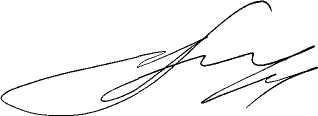 Глава Весьегонского муниципального округа                                                                                         А.В.ПашуковАДМИНИСТРАЦИЯ  ВЕСЬЕГОНСКОГО  МУНИЦИПАЛЬНОГО ОКРУГАТВЕРСКОЙ  ОБЛАСТИ